Le club manga propose aux collégiens (11-15 ans) passionnés de dessin d'apprendre des techniques d'illustration Manga au côté de l'illustratrice professionnelle Marion @shugar.artLes jeunes découvriront les notions de compositions, story telling, couleurs, personnages, proportions.Une bande dessinée regroupant les travaux des élèves sera éditée en fin d'année.Rdv le mercredi de 12h à 14h hors vacances scolaires au collège JBS. Vous pouvez vous inscrire en ligne et si il y a trop pas assez d’élèves, il sera possible de rembourser.A bientôt,https://www.helloasso.com/associations/murals/adhesions/club-manga-jbs?_ga=2.48336738.5583738.1670935542-1900632416.1670935542&_gac=1.226467304.1670935542.Cj0KCQiA4uCcBhDdARIsAH5jyUl3WKTUI5zd5XwNso-E8ayrgrkRJCE2Q_mWsR4V54uY_WhoY2eTO4IaAidOEALw_wcB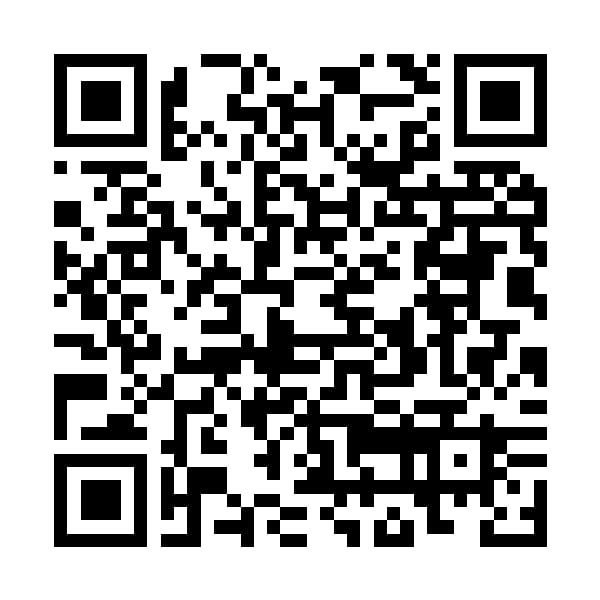 